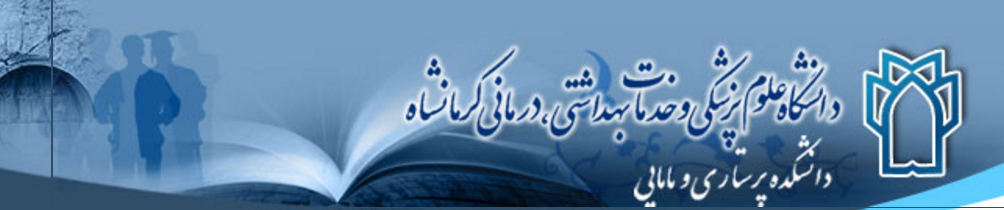 شرح وظایف و اختیارات معاونت آموزشی و پژوهشی هدایت برنامه‌های آموزشی و پژوهشی از طریق اعمال نظارت و ارایه راهنمایی به واحدهای تحت سرپرستیاتخاذ تصمیم در مورد مسائل آموزشی و ارایه خط‌ مشی‌ها و سیاست‌های کلی آموزشی در سطح دانشکده نظارت بر حسن اجرای قوانین و مقررات آموزشی و پژوهشی در دانشکدهایجاد هماهنگی میان گروه‌های آموزشی و مراکز آموزشی جهت انجام بهینه فعالیت‌های آموزشی تهیه و تنظیم برنامه استراتژیک حوزه معاونت آموزشی و پژوهشی و نظارت بر حسن اجرای آنمشارکت فعال در سیاست‌گذاری‌های مربوط به استخدام اعضای هیئت‌علمی، تأسیس مقاطع و رشته‌های تحصیلی و تعیین ظرفیت پذیرش دانشجونظارت بر برنامه‌های دفتر توسعه آموزش دانشکده مربوط به آموزش اعضای هیئت‌علمی، روش‌های تدریس، روش‌های ارزیابی دانشجو و ارزشیابی برنامه‌های آموزشی در سطح دانشکدهتلاش در جهت تقویت مشارکت و جلب همکاری اعضای هیئت‌علمی دانشکده به‌منظور ارتقاء و بهبود کیفیت برنامه‌های آموزشینظارت بر کیفیت آموزش و پایان‌نامه‌های دانشجویان تحصیلات تکمیلیتهیه گزارش‌های مورد لزوم جهت مقام مافوق